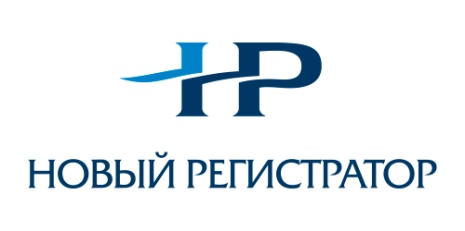                                                                                                                                      Россия, 107996, Москва,                                                                                                                                             ул. Буженинова, д. 30, стр. 1					   			 ЭТ/ПОМ/КОМ 2/VI/32                                                                                                                          +7 (495) 980 11 00,                                                                               			       www.newreg.ru,                                                                                                                newreg@newreg.ruисх. № 77:21-И-1873 от 01.11.2021 г.АО «НРК-Р.О.С.Т.»107076, г. Москва, ул. Стромынка, д. 18, корп. 5БАО «СТАТУС»109052, г. Москва, ул. Новохохловская, д.23, стр.1 АО ВТБ Регистратор127015, г. Москва, ул. Правды, д. 23АО «Реестр»129090, г. Москва, Б.Балканский пер., д.20, стр.1АО «Агентство «РНР»398017, г. Липецк, ул. 9 Мая, дом 10 Б.АО «ВРК»620014, г. Екатеринбург, ул. Добролюбова, дом 16, 5 этаж.АО «СРК»654005, Кемеровская область, город Новокузнецк, пр-кт Строителей, дом 57АО «Сервис-Реестр»107045, г. Москва, ул. Сретенка д.12ЗАО «РДЦ ПАРИТЕТ»115114, г. Москва, 2-й Кожевнический переулок, д.12, стр.2 АО «КРЦ»350020, г. Краснодар, ул. Рашпилевская, д. 157, литер А, 4 этажо внесении изменений в п.1 Приложения №9Договора на оказание взаимных трансфер-агентских услуг  № ТА-008/20 от 28.05.2020г.УВЕДОМЛЕНИЕНастоящим Акционерное общество «Новый регистратор» (далее – АО «Новый регистратор») уведомляет об изменении местонахождения Чебоксарского филиала АО «Новый регистратор». Приложение №1 к настоящему Уведомлению просим считать новой редакцией п.1 Приложения №9 к Договору на оказание взаимных трансфер-агентских услуг № ТА-008/20 от 28.05.2020г..Настоящее Уведомление совершено в электронной форме и подписана усиленной электронной подписью, равнозначна Доверенности на бумажном носителе, подписанной собственноручной подписью лица, имеющего право действовать без доверенности от имени Регистратора, и заверенной печатью Регистратора (статья 6 Федерального закона от 06 апреля 2011 г. № 63-ФЗ «Об электронной подписи»).